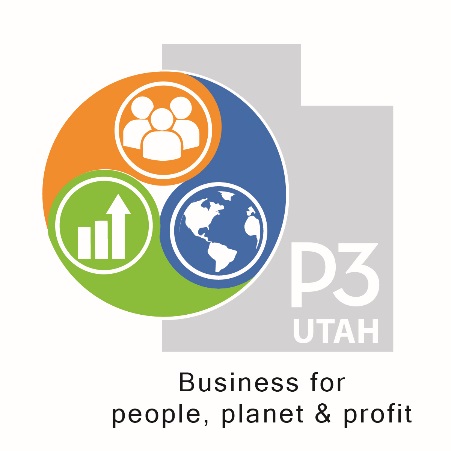 GET STARTED NOW to make a better world through businessAction steps for individuals, organizations/communities and businessesAs an individualChoose more positive impact every time you spend moneyChoose an employer with greater impactAsk employer if you can help your workplace have a more positive impactInvest and support growth of businesses with more positive impactJoin local efforts to support more positive businesses and improve more harmful businessesAs an civil society, government agency, neighborhood/community groupAdopt policies and campaigns supporting more positive impact businesses with every purchaseEncourage members, stakeholders and constituents to support more positive impact businessSupport laws and regulations allowing formation of high impact P3 businessShow harmful businesses the P3 way to profit people, planet and owners at the same timeSupport student groups to be a support resource for interested businesses to improve impactsAs a business leader, manager or company ownerCommit to improvement: take baseline measures of key indicatorsMake a plan to improve key parts of your operation, monitor and manage the planInvolve employees, customers, suppliers and distributors, they all need a better worldBe transparent and accountable:  publish your progress on your websiteBe a leader:  pursue product, industry and company certifications of positive impactAs a student groupLearn how businesses can manage the triple bottom line, increasing net positive impactsLead/support campaigns supporting positive business with collective buying powerLobby for supportive laws and regulationsLearn about positive businesses certifications and promote these locallyLean how to support business P3 programs, offering auditing and social media supportPermission is granted to use this information when accompanied by attribution to P3 Utah 2019